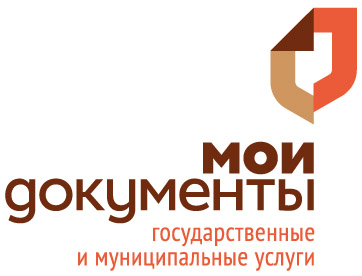 Центр государственных и муниципальных услуг «Мои документы»предоставляет следующие услуги юридическим лицамУправление Федеральной службы государственной регистрации, кадастра и картографии по Вологодской области (Россреестр)Предоставление сведений, содержащихся в Едином государственном реестре прав на недвижимое имущество и сделок с ним (в части предоставления по запросам физических и юридических лиц выписок из указанного реестра);Государственная регистрация прав на недвижимое имущество и сделок с ним;Предоставление сведений, содержащихся в государственном кадастре недвижимости (в части предоставления по запросам физических и юридических лиц выписок из указанного кадастра);Государственный кадастровый учет недвижимого имущества.Управление Федеральной службы судебных приставов по Вологодской областиПредоставление информации по находящимся на исполнении исполнительным производствам в отношении физических и юридических лиц.Отделение пенсионного фонда Российской Федерации по Вологодской областиБесплатное информирование плательщиков страховых взносов о законодательстве Российской Федерации о страховых взносах и принятых в соответствии с ним нормативных правовых актах, порядке исчисления и уплаты страховых взносов, правах и обязанностях плательщиков страховых взносов, полномочиях Пенсионного фонда Российской Федерации, территориальных органов Пенсионного фонда Российской Федерации и их должностных лиц, а также предоставление форм расчетов по начисленным и уплаченным страховым взносам и разъяснение порядка их заполнения в случае представления письменного обращения.Управление Федеральной налоговой службы по Вологодской областиБесплатное информирование (в том числе в письменной форме) налогоплательщиков, плательщиков сборов и налоговых агентов о действующих налогах и сборах, законодательстве Российской Федерации о налогах и сборах и принятых в соответствии с ним нормативных правовых актах, порядке исчисления и уплаты налогов и сборов, правах и обязанностях налогоплательщиков, плательщиков сборов и налоговых агентов, полномочиях налоговых органов и их должностных лиц;Государственная регистрация юридических лиц, физических лиц в качестве индивидуальных предпринимателей и крестьянских (фермерских) хозяйств;Предоставление сведений, содержащихся в реестре дисквалифицированных лиц;Предоставление сведений, содержащихся в Едином государственном реестре налогоплательщиков (в части предоставления по запросам физических и юридических лиц выписок из указанного реестра, за исключением сведений, содержащих налоговую тайну);Предоставление сведений, содержащихся в Едином государственном реестре юридических лиц и Едином государственном реестре индивидуальных предпринимателей (в части предоставления по запросам физических и юридических лиц выписок из указанных реестров, за исключением выписок, содержащих сведения ограниченного доступа);Прием запроса о предоставлении справки об исполнении налогоплательщиком (плательщиком сборов, налоговым агентом) обязанности по уплате налогов, сборов, пеней, штрафов, процентов;Предоставление сведений, содержащихся в государственном адресном реестре.Департамент имущественных отношений области Предоставление информации из Реестра собственности Вологодской области;Перевод земельных участков из одной категории в другую;Предварительное согласование предоставления земельных участков, находящихся в собственности Вологодской области, а также земельных участков, находящихся в федеральной собственности, полномочия по управлению и распоряжению которыми переданы Вологодской области;Предоставление земельных участков в постоянное (бессрочное) пользование;Предоставление в собственность без проведения торгов земельных участков, находящихся в собственности Вологодской области, а также земельных участков, находящихся в федеральной собственности, полномочия по управлению и распоряжению которыми переданы Вологодской области;Предоставление в аренду без проведения торгов земельных участков, находящихся в собственности Вологодской области, а также земельных участков, находящихся в федеральной собственности, полномочия по управлению и распоряжению которыми переданы Вологодской области;Заключение соглашения об установлении сервитута в отношении земельных участков, находящихся в собственности Вологодской области, а также в отношении земельных участков, находящихся в федеральной собственности, полномочия по управлению и распоряжению которыми переданы Вологодской области;Утверждение схемы расположения на кадастровом плане территории земельного участка или земельных участков, находящихся в собственности Вологодской области;Выдача разрешения на использование земельных участков, находящихся в собственности Вологодской области, без предоставления таких земельных участков и установления сервитута;Перераспределение земельных участков, находящихся в собственности Вологодской области, и земельных участков, находящихся в частной собственности;Предоставление в безвозмездное пользование земельных участков, находящихся в собственности Вологодской области, а также земельных участков, находящихся в федеральной собственности, полномочия по управлению и распоряжению которыми переданы Вологодской области.РоспотребнадзорОсуществление приема и учета уведомлений о начале осуществления юридическими лицами и индивидуальными предпринимателями отдельных видов работ и услуг, указанных в перечне, предусмотренном постановлением Правительства Российской Федерации от 16 июля 2009 г. N 584 "Об уведомительном порядке начала осуществления отдельных видов предпринимательской деятельности".Департамент лесного комплекса областиЗаключение новых договоров аренды лесных участков, находящихся в государственной собственности, без проведения аукциона по продаже права на заключение договора арендыПрием лесных деклараций от лиц, которым лесные участки предоставлены в постоянное (бессрочное) пользование или в аренду Прием отчетов об использовании, охране, защите, воспроизводстве лесов, лесоразведенииПредоставление в аренду лесных участков, находящихся в государственной собственности, без проведения аукциона по продаже права на заключение договора арендыДепартамент экономического развития областиВыдача лицензий на розничную продажу алкогольной продукции на территории области.РосимуществоПредварительное согласование предоставления земельного участка, находящегося в федеральной собственности;Предоставление земельных участков, находящихся в федеральной собственности, без торгов;Предоставление земельных участков, находящихся в федеральной собственности, на торгах;Осуществление в установленном порядке выдачи выписок из реестра федерального имущества.Администрация Тарногского муниципального районаВыдача разрешений на установку и эксплуатацию рекламных конструкций.